Codigo InstitucionalBreve Descripción del BienUnidadFecha de AdquisiciónFecha de RegistroCosto Prom. Existencia	TotalALMACEN =====>001 - ALMACEN PRINCIPAL	Codigo InstitucionalBreve Descripción del BienUnidadFecha de AdquisiciónFecha de RegistroCosto Prom. Existencia	TotalTotal   en Almacen	3,730,794.09Codigo InstitucionalBreve Descripción del BienUnidadFecha de AdquisiciónFecha de RegistroCosto Prom. Existencia	TotalTotal General ====>	3,730,794.09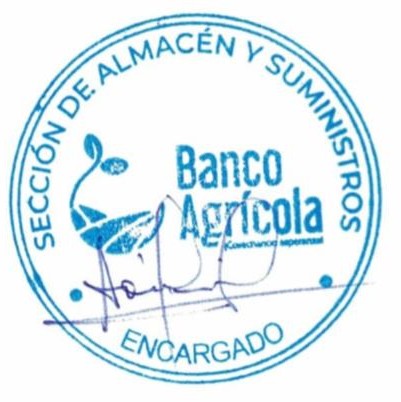 Codigo InstitucionalBreve Descripción del BienUnidadFecha de AdquisiciónFecha de RegistroCosto Prom. Existencia	TotalALMACEN =====>001 - ALMACEN PRINCIPAL	Programa:binvrp06Usuario: jafernandezFecha:04/09/2023Codigo InstitucionalBreve Descripción del BienUnidadFecha de AdquisiciónFecha de RegistroCosto Prom. Existencia	Total688.88795.95900.61322.95688.98895.00169.50553.28460.40633.48520.00402.88958.00851.30401.19780.61187.36392.69479.54826.95248.64967.95748.44707.68426.75058.56008.62784.18899.38073.47845.76252.50111.72326.68369.30477.41488.51842.68823.89145.75Codigo InstitucionalBreve Descripción del BienUnidadFecha de AdquisiciónFecha de RegistroCosto Prom. Existencia	TotalTotal   en Almacen	5,306,193.36Total General ====>	5,306,193.36ADON ZENON FERREIRAS VASQUEZENC. SECC. DE ALMACENCodigo InstitucionalBreve Descripción del BienUnidadFecha de AdquisiciónFecha de RegistroCosto Prom. Existencia	TotalALMACEN =====>001 - ALMACEN PRINCIPAL	Codigo InstitucionalBreve Descripción del BienUnidadFecha de AdquisiciónFecha de RegistroCosto Prom. Existencia	TotalTotal   en Almacen	4,253,375.55Codigo InstitucionalBreve Descripción del BienUnidadFecha de AdquisiciónFecha de RegistroCosto Prom. Existencia	TotalTotal General ====>	4,253,375.55ADON ZENON FERREIRAS VASQUEZENC. SECC. DE ALMACEN006026NOTA ADHESIVA ROSADO 3X3 100H13- UNIDAD07/07/202307/07/202333.040000188.006,211.52006024NOTA ADHESIVA AMARILLAS 3X3 100H13- UNIDAD07/07/202307/07/202333.040000200.006,608.00006023NOTA ADHESIVA AZUL 3X3 100H13- UNIDAD07/07/202307/07/202333.040000188.006,211.52006021CARPETA 8 1/2 X 11 DE 2 PULG. 3 ARG13- UNIDAD07/07/202307/07/2023222.74860028.006,236.96006022CARPETA 8 1/2 X 11 DE 1 1/2 PULG. 3 ARG13- UNIDAD07/07/202307/07/2023174.99400016.002,799.90006028MARCADORES AZUL13- UNIDAD07/07/202307/07/202326.750600200.005,350.12006032RESALTADORES ROSADO13- UNIDAD07/07/202307/07/202326.845000200.005,369.00006031RESALTADORES VERDE13- UNIDAD07/07/202307/07/202326.845000200.005,369.00006025NOTA ADHESIVA VERDE 3X3 100H13- UNIDAD07/07/202307/07/202333.040000188.006,211.52006027MARCADORES NEGRO13- UNIDAD07/07/202307/07/202326.750600200.005,350.12006029MARCADORES ROJO13- UNIDAD07/07/202307/07/202326.750600200.005,350.12006030RESALTADORES AMARILLO13- UNIDAD07/07/202307/07/202326.845000200.005,369.00005865SOBRE 10 CON VENTANILLA Y LOGO13- UNIDAD27/06/202327/06/202311.5640001,975.0022,838.90005863SOBRE 10 DE OFICINA13- UNIDAD27/06/202327/06/20234.1300001,200.004,956.00005864SOBRE 10 CON LOGO13- UNIDAD27/06/202327/06/202310.9740001,375.0015,089.25005714SOBRE MANILA 9 X 1213- UNIDAD20/06/202320/06/20234.720000550.002,596.00040071DETERGENTE EN POLVO SACO13- UNIDAD31/03/202331/03/20231,387.6800001.001,387.68005114FUNDAS DE LIBRETAS13- UNIDAD19/10/202219/10/20229.5580005,300.0050,657.40100032JABON ESPUMA, CARTUCHO DE 1000ML 602- CAJA13/10/202213/10/20225,521.2731006.0033,127.64005742CINTA EPSON PLQ-2002- CAJA07/09/202207/09/20222,700.00520027.0072,900.14005713SOBRE MANILA 7 1/2 X 1013- UNIDAD07/09/202207/09/20223.540000850.003,009.00062224FORMULARIO GARANTIA ECONOMICA13- UNIDAD12/05/202212/05/20226.5637502,782.0018,260.35020082BANDERAS INSTITUCIONAL13- UNIDAD25/01/202225/01/20223,628.50000023.0083,455.50060616FUNDAS PLASTICAS NEGRA 36X5513- UNIDAD13/08/202113/08/2021577.020000435.00251,003.70005182FOLDER 9X12, CON LOGO13- UNIDAD20/07/202120/07/202156.0500001,125.0063,056.25030159CLIP PLASTICO GRANDE 50MM02- CAJA20/01/202120/01/202142.95202094.004,037.49030390CERTIFICADO FINANCIERO 8 1/2 X 11, EN PAPEL13- UNIDAD01/08/201901/08/20197.5520002,800.0021,145.60039159TONER HP (CF502A) 202A AMARILLO13- UNIDAD19/06/201919/06/20194,896.2920003.0014,688.88034847CHEQUES DE ADMINISTRACION13- UNIDAD07/12/201807/12/20188.6438543,700.0031,982.26133031MARCADORES13- UNIDAD15/11/201715/11/201718.423364309.005,692.82160069PAPEL BOND S/M. 8 1/2 X 1310- RESMA22/09/201722/09/2017421.850000211.0089,010.35030373CERTIFICADOS DEPOSITOS DE ALQUILERES01- BLOCKS05/09/201705/09/20176.74075068,418.61020065BANDERA NACIONAL13- UNIDAD23/08/201723/08/20171,327.50000021.0027,877.50035998CINTA SPECTROLINE PROTECTORA DE FI02- CAJA19/07/201619/07/20161,504.500000381.00573,214.50060228FOLDERS PENDAFLEX 8 1/2 X 11 DE 25 C/U02- CAJA07/04/201607/04/2016415.36000023.009,553.28077557GUANTES PARA FREGAR (NEGRO)13- UNIDAD29/01/201629/01/201674.34000060.004,460.40183082SOBRE MANILA TAM. 14 X 18 1/213- UNIDAD22/01/201622/01/201615.8414111,050.0016,633.48038924CINTAS P. IMPRESORA WINCORP NEXDORF13- UNIDAD09/06/201509/06/2015826.00000023.0018,998.00162335PAPEL TOALLA PRE-CORTADO 120 M 6 ROLLO02- CAJA07/05/201407/05/20142,080.5760005.0010,402.88062274FUNDAS PLASTICAS NEGRA 17X2213- UNIDAD20/02/201420/02/2014286.2237501,600.00457,958.00066574FOLDER SATINADO COLOR AZUL02- CAJA12/12/201312/12/20131,056.10000033.0034,851.30020032BANDAS DE GOMA NO.1802- CAJA18/11/201318/11/201327.785067412.0011,447.45010264ALCOHOLADO 70 % DE 32 ONZA04- FRASCO18/11/201318/11/2013164.079000182.0029,862.38020164BOLIGRAFOS AZULES13- UNIDAD14/11/201314/11/20139.2200001,020.009,404.40070169GRAPAS PARA GRAPADORA02- CAJA14/11/201314/11/201326.434771216.005,709.91124884LAPIZ MIRADO 213- UNIDAD25/06/201325/06/20134.9633511,272.006,313.38050037ESCOBILLA DE BAÑO13- UNIDAD18/06/201318/06/2013164.02000032.005,248.64130088MAQUINA GRAPADORA13- UNIDAD18/06/201318/06/2013210.925000106.0022,358.05010496ARMAZONES P. ARCHIVO TAM. 8 1/2 X 1113- UNIDAD10/06/201310/06/2013236.56917621.004,967.95060202FOLDERS MANILA 8 1/2 X 11 DE 100 C/U02- CAJA18/01/201318/01/2013226.673280280.0063,468.52180182SOBRES KRAFT 7 1/2 X 10 1/203- CIENTO08/01/201308/01/2013141.5363745.50778.45060815FORMAS TABULARES TAM. 9 1/2 X 5 1/2 DE 3 P.02- CAJA28/11/201228/11/2012716.85000058.0041,577.30034583CLORO05- GALON09/07/201209/07/201267.96800045.003,058.56160028PAPEL BOND 20 8 1/2 X 11 ALTA BLANCURA10- RESMA18/06/201218/06/2012292.9114001,403.00410,954.69160416LIBRETA RAYADA TAM. 8 1/2 X 1101- BLOCKS25/10/201125/10/201125.0515081,165.0029,185.01040770DVD-R CON CARATULA13- UNIDAD30/06/201130/06/201138.161246207.007,899.38035902CD-EN BLANCO13- UNIDAD23/11/200923/11/200938.41834280.003,073.47171195RESALTADOR13- UNIDAD16/07/200916/07/200916.206563305.004,943.00035990CINTA SPECTROLINE PARA REGISTRO DE FIRMA02- CAJA19/06/200819/06/20081,622.500000355.00575,987.50130096MAQUINA PERFORADORA DE 2 HOYOS13- UNIDAD08/08/200708/08/2007245.80980439.009,586.58070011GANCHO DE METAL02- CAJA28/06/200728/06/200768.440000302.0020,668.88060210FOLDERS MANILA 8 1/2 X 13 DE 100 C/U02- CAJA30/11/200630/11/2006277.30000041.0011,369.30160408LIBRETA RAYADA TAM. 5 X 801- BLOCKS16/01/200616/01/200624.043135325.007,814.02035038CINTA ADHESIVA ANCHA11- ROLLO31/03/200531/03/200563.277794424.0026,829.78162471POST-IT DE 100 HOJAS C/U TAM. 7.62 CM X 7.6213- UNIDAD04/02/200504/02/200522.8133341.0022.81480012ORDEN COMBUSTIBLE01- BLOCKS30/11/200430/11/2004100.947084573.0057,842.68130104SACAGRAPAS13- UNIDAD31/08/200431/08/200422.88585645.001,029.86030536CLIP PLASTICO PEQUEÑOS 33MM02- CAJA30/08/200430/08/200420.072326365.007,326.40060236FOLDERS PENDAFLEX 8 1/2 X 13 DE 25 C/U02- CAJA17/02/200417/02/2004690.23429037.0025,538.67510115RECIBOS PROVISIONALES DE COBROS01- BLOCKS16/10/200316/10/200384.15123634.002,861.14520031LIBRETA DE AHORROS13- UNIDAD19/09/200319/09/200320.060000236,286.74160333PAPEL PARA MAQUINA DE SUMAR TAMAÑO 211- ROLLO16/12/200216/12/200215.381448163.002,507.18150011OREJAS CELULOIDES 4202- CAJA22/11/200122/11/200161.24359520.001,224.87030452CINTA PARA MAQUINA DE SUMAR -VARIAS13- UNIDAD05/10/200105/10/200153.100000112.005,947.20006138CONFECCION E INSTALACION DE UN LETRERO13- UNIDAD30/08/202330/08/202336,108.0000001.0036,108.00006167ROTULACION, TROQUELADO Y VINIL TIPO09- PIE30/08/202330/08/2023230.100000158.0036,355.80006168ROTULACION Y LAMINADO HUMADO EN VINIAL09- PIE30/08/202330/08/2023236.0000008.001,888.00006139CONFECCION E INSTALACION DE PLACA EN13- UNIDAD30/08/202330/08/202332,379.2000001.0032,379.20006151HUACAL 60X40X32 CM COLOR AZUL13- UNIDAD15/08/202315/08/2023475.5754001,000.00475,575.40006152PALETA 40X48 COLOR AZUL13- UNIDAD15/08/202315/08/20234,489.900000146.00655,525.40006150BALANZA CON PEDESTAL13- UNIDAD15/08/202315/08/202369,063.0400002.00138,126.08006154ROLLO CONTINUO DE 1000 PIES13- UNIDAD15/08/202315/08/2023905.0600005.004,525.30006153PLATAFORMA INDUSTRIAL 1200X120013- UNIDAD15/08/202315/08/202387,860.4400004.00351,441.76006149BALANZA COMERCIAL13- UNIDAD15/08/202315/08/202317,126.5200004.0068,506.08006023NOTA ADHESIVA AZUL 3X3 100H13- UNIDAD07/07/202307/07/202333.040000182.006,013.28006030RESALTADORES AMARILLO13- UNIDAD07/07/202307/07/202326.845000200.005,369.00006028MARCADORES AZUL13- UNIDAD07/07/202307/07/202326.750600200.005,350.12006031RESALTADORES VERDE13- UNIDAD07/07/202307/07/202326.845000200.005,369.00006022CARPETA 8 1/2 X 11 DE 1 1/2 PULG. 3 ARG13- UNIDAD07/07/202307/07/2023174.99400016.002,799.90006024NOTA ADHESIVA AMARILLAS 3X3 100H13- UNIDAD07/07/202307/07/202333.040000188.006,211.52006025NOTA ADHESIVA VERDE 3X3 100H13- UNIDAD07/07/202307/07/202333.040000182.006,013.28006021CARPETA 8 1/2 X 11 DE 2 PULG. 3 ARG13- UNIDAD07/07/202307/07/2023222.74860028.006,236.96006026NOTA ADHESIVA ROSADO 3X3 100H13- UNIDAD07/07/202307/07/202333.040000182.006,013.28006027MARCADORES NEGRO13- UNIDAD07/07/202307/07/202326.750600200.005,350.12006029MARCADORES ROJO13- UNIDAD07/07/202307/07/202326.750600175.004,681.36006032RESALTADORES ROSADO13- UNIDAD07/07/202307/07/202326.845000200.005,369.00005863SOBRE 10 DE OFICINA13- UNIDAD27/06/202327/06/20234.1300001,100.004,543.00005865SOBRE 10 CON VENTANILLA Y LOGO13- UNIDAD27/06/202327/06/202311.5640001,975.0022,838.90005864SOBRE 10 CON LOGO13- UNIDAD27/06/202327/06/202310.9740001,325.0014,540.55005714SOBRE MANILA 9 X 1213- UNIDAD20/06/202320/06/20234.720000525.002,478.00040071DETERGENTE EN POLVO SACO13- UNIDAD31/03/202331/03/20231,387.6800001.001,387.68005114FUNDAS DE LIBRETAS13- UNIDAD19/10/202219/10/20229.5580004,100.0039,187.80100032JABON ESPUMA, CARTUCHO DE 1000ML 602- CAJA13/10/202213/10/20225,521.2731006.0033,127.64005713SOBRE MANILA 7 1/2 X 1013- UNIDAD07/09/202207/09/20223.540000850.003,009.00005742CINTA EPSON PLQ-2002- CAJA07/09/202207/09/20222,700.00520024.0064,800.12062224FORMULARIO GARANTIA ECONOMICA13- UNIDAD12/05/202212/05/20226.5637501,532.0010,055.67020082BANDERAS INSTITUCIONAL13- UNIDAD25/01/202225/01/20223,628.50000020.0072,570.00060616FUNDAS PLASTICAS NEGRA 36X5513- UNIDAD13/08/202113/08/2021577.020000375.00216,382.50005182FOLDER 9X12, CON LOGO13- UNIDAD20/07/202120/07/202156.0500001,125.0063,056.25030159CLIP PLASTICO GRANDE 50MM02- CAJA20/01/202120/01/202142.95202092.003,951.59030390CERTIFICADO FINANCIERO 8 1/2 X 11, EN PAPEL13- UNIDAD01/08/201901/08/20197.5520002,550.0019,257.60060236FOLDERS PENDAFLEX 8 1/2 X 13 DE 25 C/U02- CAJA17/02/200417/02/2004690.23429037.0025,538.67510115RECIBOS PROVISIONALES DE COBROS01- BLOCKS16/10/200316/10/200384.15123634.002,861.14520031LIBRETA DE AHORROS13- UNIDAD19/09/200319/09/200320.060000208,202.74160333PAPEL PARA MAQUINA DE SUMAR TAMAÑO 211- ROLLO16/12/200216/12/200215.381448163.002,507.18150011OREJAS CELULOIDES 4202- CAJA22/11/200122/11/200161.24359520.001,224.87030452CINTA PARA MAQUINA DE SUMAR -VARIAS13- UNIDAD05/10/200105/10/200153.100000112.005,947.20006151HUACAL 60X40X32 CM COLOR AZUL13- UNIDAD07/09/202307/09/2023475.5754001,000.00475,575.40006154ROLLO CONTINUO DE 1000 PIES13- UNIDAD07/09/202307/09/2023905.0600005.004,525.30006153PLATAFORMA INDUSTRIAL 1200X120013- UNIDAD07/09/202307/09/202387,860.4400004.00351,441.76006149BALANZA COMERCIAL13- UNIDAD07/09/202307/09/202317,126.5200004.0068,506.08006150BALANZA CON PEDESTAL13- UNIDAD15/08/202315/08/202369,063.0400002.00138,126.08006152PALETA 40X48 COLOR AZUL13- UNIDAD15/08/202315/08/20234,489.900000146.00655,525.40006023NOTA ADHESIVA AZUL 3X3 100H13- UNIDAD07/07/202307/07/202333.040000155.005,121.20006031RESALTADORES VERDE13- UNIDAD07/07/202307/07/202326.845000200.005,369.00006026NOTA ADHESIVA ROSADO 3X3 100H13- UNIDAD07/07/202307/07/202333.040000142.004,691.68006030RESALTADORES AMARILLO13- UNIDAD07/07/202307/07/202326.845000200.005,369.00006027MARCADORES NEGRO13- UNIDAD07/07/202307/07/202326.750600200.005,350.12006024NOTA ADHESIVA AMARILLAS 3X3 100H13- UNIDAD07/07/202307/07/202333.040000132.004,361.28006032RESALTADORES ROSADO13- UNIDAD07/07/202307/07/202326.845000200.005,369.00006021CARPETA 8 1/2 X 11 DE 2 PULG. 3 ARG13- UNIDAD07/07/202307/07/2023222.74860018.004,009.47006028MARCADORES AZUL13- UNIDAD07/07/202307/07/202326.750600200.005,350.12006022CARPETA 8 1/2 X 11 DE 1 1/2 PULG. 3 ARG13- UNIDAD07/07/202307/07/2023174.9940006.001,049.96006025NOTA ADHESIVA VERDE 3X3 100H13- UNIDAD07/07/202307/07/202333.040000145.004,790.80006029MARCADORES ROJO13- UNIDAD07/07/202307/07/202326.750600175.004,681.36005863SOBRE 10 DE OFICINA13- UNIDAD27/06/202327/06/20234.1300001,025.004,233.25005864SOBRE 10 CON LOGO13- UNIDAD27/06/202327/06/202310.9740001,325.0014,540.55005865SOBRE 10 CON VENTANILLA Y LOGO13- UNIDAD27/06/202327/06/202311.5640001,975.0022,838.90005714SOBRE MANILA 9 X 1213- UNIDAD20/06/202320/06/20234.720000350.001,652.00005114FUNDAS DE LIBRETAS13- UNIDAD19/10/202219/10/20229.5580003,100.0029,629.80005742CINTA EPSON PLQ-2002- CAJA07/09/202207/09/20222,700.00520023.0062,100.12005713SOBRE MANILA 7 1/2 X 1013- UNIDAD07/09/202207/09/20223.540000825.002,920.50062224FORMULARIO GARANTIA ECONOMICA13- UNIDAD12/05/202212/05/20226.563750482.003,163.73020082BANDERAS INSTITUCIONAL13- UNIDAD25/01/202225/01/20223,628.50000018.0065,313.00005182FOLDER 9X12, CON LOGO13- UNIDAD20/07/202120/07/202156.0500001,050.0058,852.50030159CLIP PLASTICO GRANDE 50MM02- CAJA20/01/202120/01/202142.95202082.003,522.07030390CERTIFICADO FINANCIERO 8 1/2 X 11, EN PAPEL13- UNIDAD01/08/201901/08/20197.5520001,900.0014,348.80039159TONER HP (CF502A) 202A AMARILLO13- UNIDAD19/06/201919/06/20194,896.2920003.0014,688.88034847CHEQUES DE ADMINISTRACION13- UNIDAD07/12/201807/12/20188.6438542,300.0019,880.86133031MARCADORES13- UNIDAD15/11/201715/11/201718.423364227.004,182.10160069PAPEL BOND S/M. 8 1/2 X 1310- RESMA22/09/201722/09/2017421.850000201.0084,791.85030373CERTIFICADOS DEPOSITOS DE ALQUILERES01- BLOCKS05/09/201705/09/20176.7407509,050.0061,003.79020065BANDERA NACIONAL13- UNIDAD23/08/201723/08/20171,327.50000016.0021,240.00035998CINTA SPECTROLINE PROTECTORA DE FI02- CAJA19/07/201619/07/20161,504.500000358.00538,611.00060228FOLDERS PENDAFLEX 8 1/2 X 11 DE 25 C/U02- CAJA07/04/201607/04/2016415.36000016.006,645.76183082SOBRE MANILA TAM. 14 X 18 1/213- UNIDAD22/01/201622/01/201615.8414111,050.0016,633.48038924CINTAS P. IMPRESORA WINCORP NEXDORF13- UNIDAD09/06/201509/06/2015826.00000014.0011,564.00066574FOLDER SATINADO COLOR AZUL02- CAJA12/12/201312/12/20131,056.10000028.0029,570.80010264ALCOHOLADO 70 % DE 32 ONZA04- FRASCO18/11/201318/11/2013164.079000156.0025,596.32020032BANDAS DE GOMA NO.1802- CAJA18/11/201318/11/201327.785067369.0010,252.69070169GRAPAS PARA GRAPADORA02- CAJA14/11/201314/11/201326.434771194.005,128.35020164BOLIGRAFOS AZULES13- UNIDAD14/11/201314/11/20139.220000756.006,970.32124884LAPIZ MIRADO 213- UNIDAD25/06/201325/06/20134.9633511,068.005,300.86130088MAQUINA GRAPADORA13- UNIDAD18/06/201318/06/2013210.92500089.0018,772.33010496ARMAZONES P. ARCHIVO TAM. 8 1/2 X 1113- UNIDAD10/06/201310/06/2013236.56917621.004,967.95060202FOLDERS MANILA 8 1/2 X 11 DE 100 C/U02- CAJA18/01/201318/01/2013226.673280241.0054,628.26180182SOBRES KRAFT 7 1/2 X 10 1/203- CIENTO08/01/201308/01/2013141.5363744.25601.53060815FORMAS TABULARES TAM. 9 1/2 X 5 1/2 DE 3 P.02- CAJA28/11/201228/11/2012716.85000050.0035,842.50160028PAPEL BOND 20 8 1/2 X 11 ALTA BLANCURA10- RESMA18/06/201218/06/2012292.9114001,019.00298,476.72160416LIBRETA RAYADA TAM. 8 1/2 X 1101- BLOCKS25/10/201125/10/201125.0515081,102.0027,606.76040770DVD-R CON CARATULA13- UNIDAD30/06/201130/06/201138.161246207.007,899.38035902CD-EN BLANCO13- UNIDAD23/11/200923/11/200938.41834280.003,073.47171195RESALTADOR13- UNIDAD16/07/200916/07/200916.206563242.003,921.99035990CINTA SPECTROLINE PARA REGISTRO DE FIRMA02- CAJA19/06/200819/06/20081,622.500000338.00548,405.00130096MAQUINA PERFORADORA DE 2 HOYOS13- UNIDAD08/08/200708/08/2007245.80980432.007,865.91070011GANCHO DE METAL02- CAJA28/06/200728/06/200768.440000287.0019,642.28060210FOLDERS MANILA 8 1/2 X 14 DE 100 C/U02- CAJA30/11/200630/11/2006277.30000041.0011,369.30160408LIBRETA RAYADA TAM. 5 X 801- BLOCKS16/01/200616/01/200624.043135259.006,227.17035038CINTA ADHESIVA ANCHA11- ROLLO31/03/200531/03/200563.277794356.0022,526.89480012ORDEN COMBUSTIBLE01- BLOCKS30/11/200430/11/2004100.947084573.0057,842.68130104SACAGRAPAS13- UNIDAD31/08/200431/08/200422.88585634.00778.12030536CLIP PLASTICO PEQUEÑOS 33MM02- CAJA30/08/200430/08/200420.072326340.006,824.59060236FOLDERS PENDAFLEX 8 1/2 X 13 DE 25 C/U02- CAJA17/02/200417/02/2004690.23429036.0024,848.43510115RECIBOS PROVISIONALES DE COBROS01- BLOCKS16/10/200316/10/200384.15123634.002,861.14520031LIBRETA DE AHORROS13- UNIDAD19/09/200319/09/200320.0600009,204.00184,632.24160333PAPEL PARA MAQUINA DE SUMAR TAMAÑO 211- ROLLO16/12/200216/12/200215.381448143.002,199.55150011OREJAS CELULOIDES 4202- CAJA22/11/200122/11/200161.24359520.001,224.87030452CINTA PARA MAQUINA DE SUMAR -VARIAS13- UNIDAD05/10/200105/10/200153.100000112.005,947.20